Choosing a Data Collection Method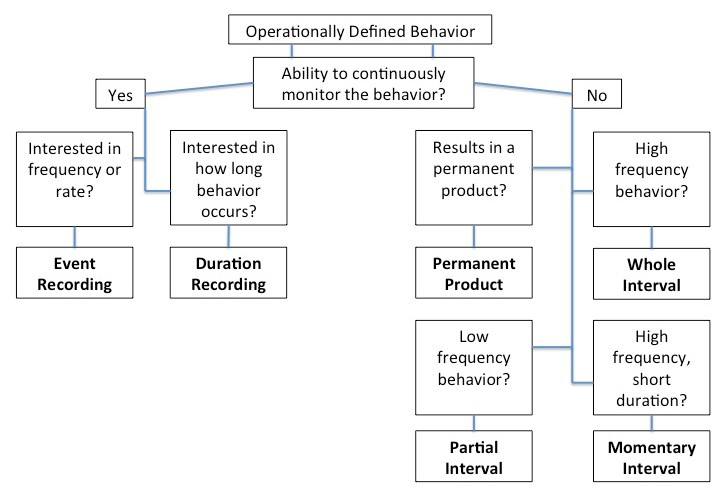 